12 мая  отмечается«Всемирный день борьбы   с гипертонией»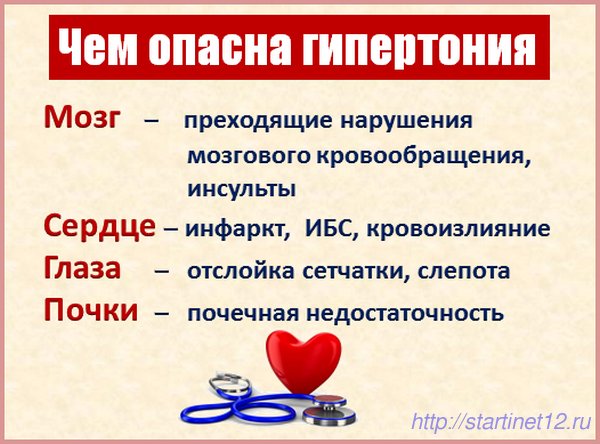 Профилактика гипертонии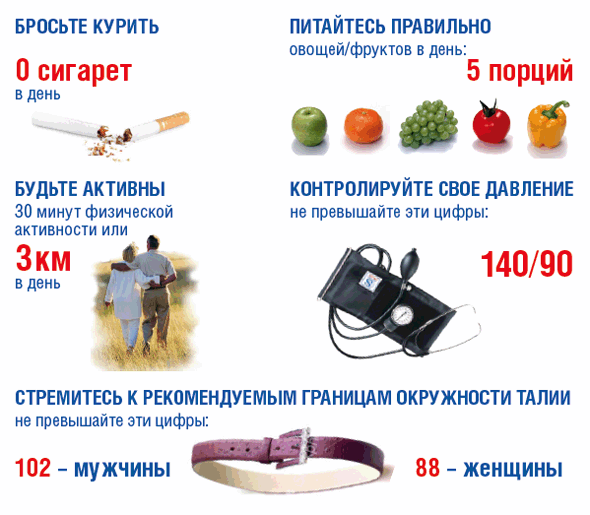 Будьте здоровы!12 мая  отмечается«Всемирный день борьбы   с гипертонией»Профилактика гипертонииБудьте здоровы!12 мая  отмечается«Всемирный день борьбы   с гипертонией»Профилактика гипертонииБудьте здоровы!